TAWERNA PISZ - teren inwestycyjny przy porcie 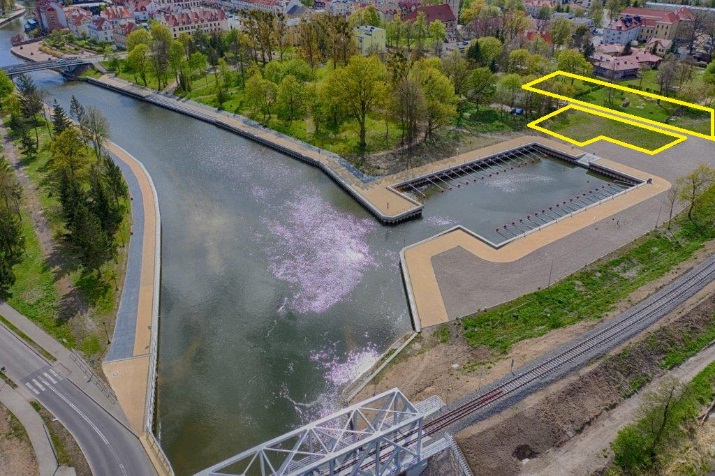 Przeznaczenie  - 0,5 ha terenu pod zabudowę usługową: handel, usługi turystyczne i gastronomiczne, baza noclegowa, obiekty rekreacyjno – sportowe i obiekty towarzyszące związane z obsługą portu takie jak: tawerna, sklep żeglarski, usługi związane z naprawą łodzi itp. W sąsiedztwie portu inwestycje mogą być realizowane zarówno przez jednego dużego inwestora jako jedno przedsięwzięcie, jak również mogą zostać zrealizowane przez mniejszych inwestorów według wspólnej koncepcji.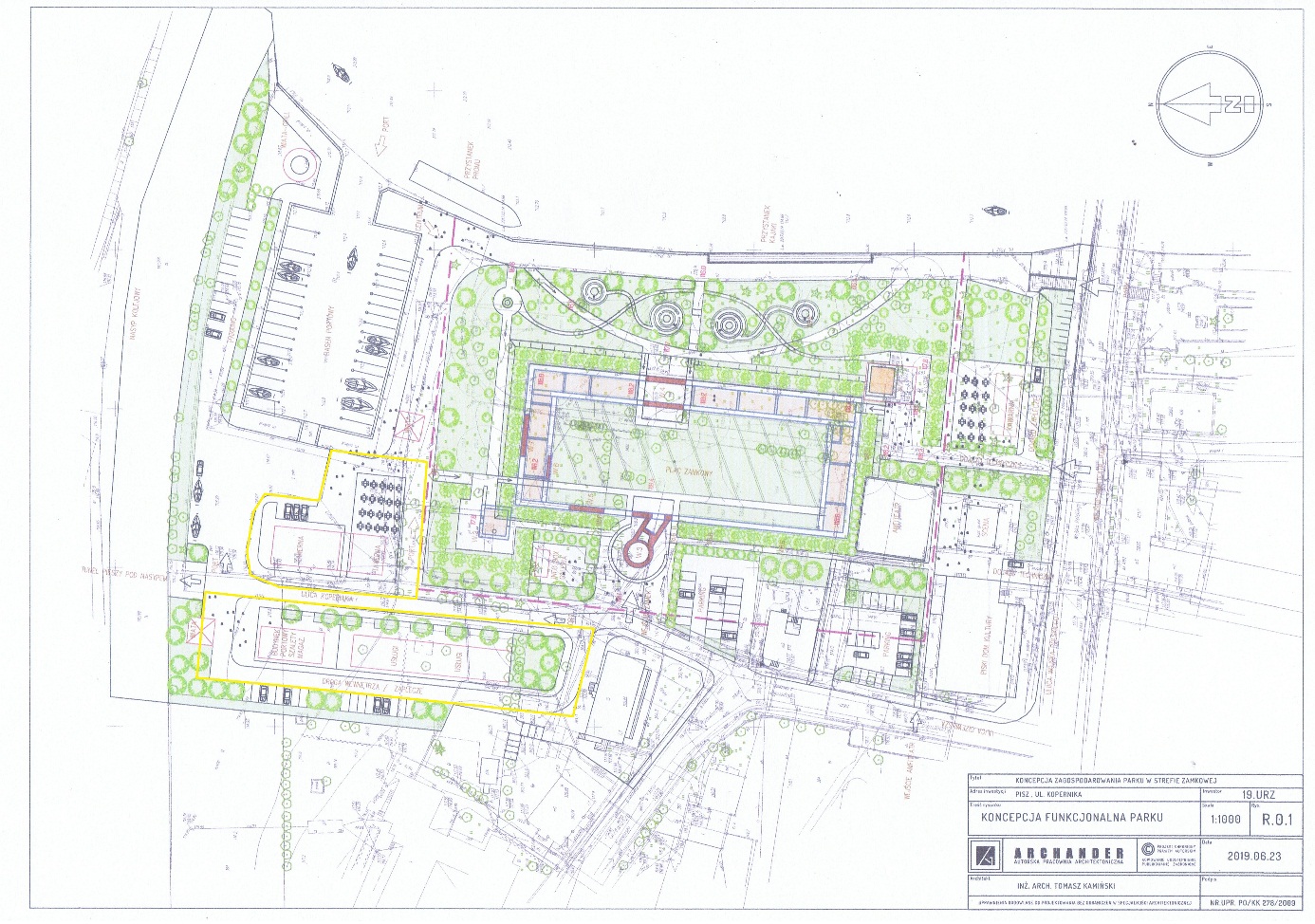 Mocne strony terenu:położenie przy nowopowstałym wewnętrznym porcie żeglarskim nad rzeką Pisą, która rozpoczyna szlak wodny po Wielkich Jeziorach Mazurskich, bliskość centrum miasta tzw. starego rynku, stanowiącego centrum usługowe i kulturowe miasta /handel, gastronomia, Muzeum Ziemi Piskiej/,sąsiedztwo Piskiego Domu Kultury z amfiteatrem, w których organizowane są liczne wydarzenia kulturalne o zasięgu regionalnym i ogólnopolskim,sąsiedztwo informacji turystycznej znajdującej się w Piskim Domu Kulturysąsiedztwo parku miejskiego z licznymi miejscami wypoczynku i rekreacji oraz placem zabaw dla dzieci.Inwestorzy w Gminie Pisz mogą liczyć na niskie podatki, ulgi i zachęty inwestycyjne dostosowane do potrzeb inwestora, ponadto na  wsparcie, w postaci przydzielonego pracownika, który zajmie się kontaktami z innymi Urzędami, pomoże w realizacji inwestycji.Zapraszamy inwestorów do kontaktu i współpracy: Osoba do kontaktu Marcin Ilewicz, tel. 87 424 12 15, email: marcin.ilewicz@pisz.home.pl